   CZECH CUP 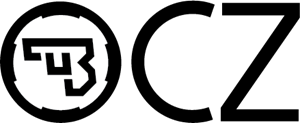 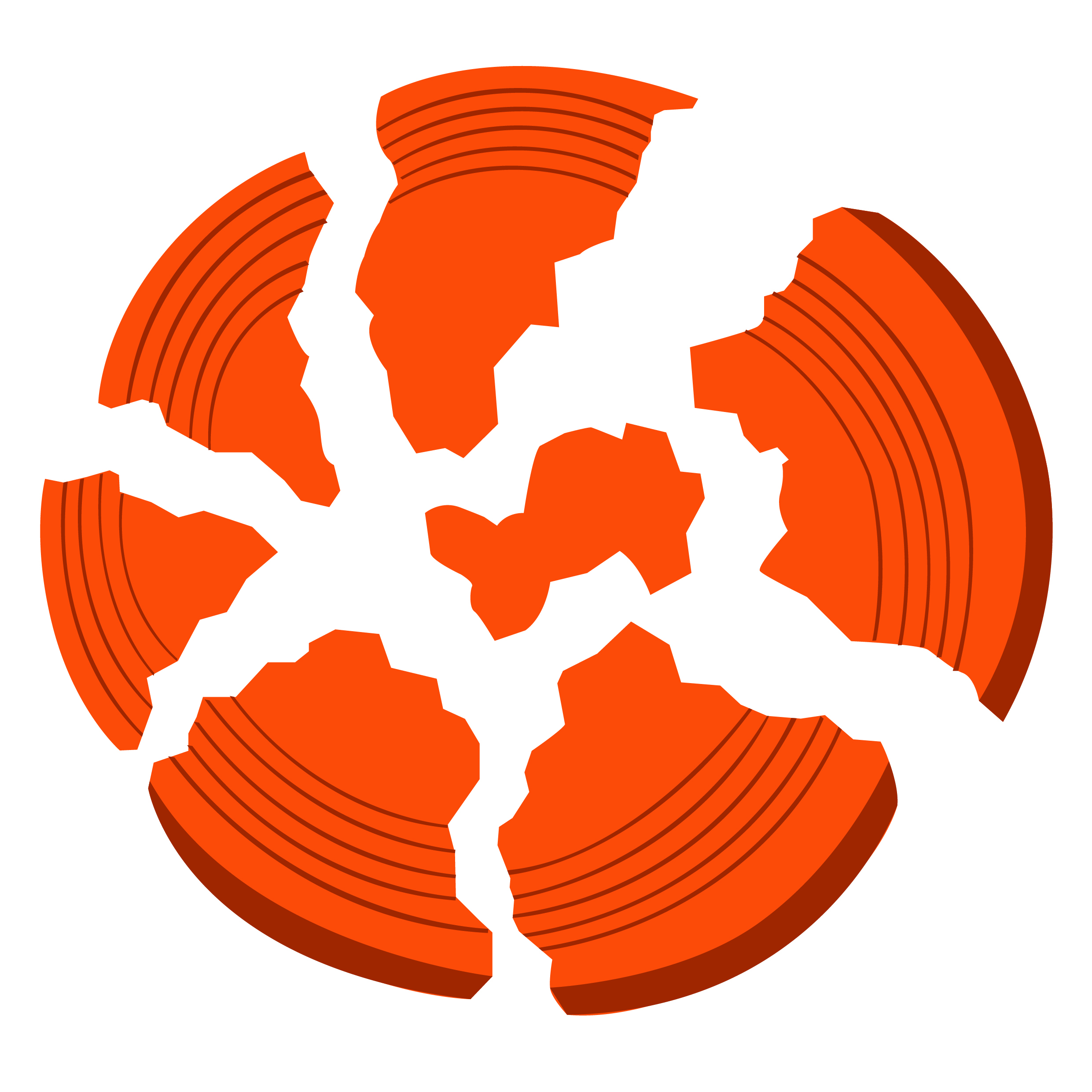 LP DNEŠICE 150 CLAYS G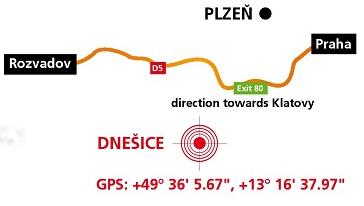 Program:Friday 1.9. training from 13pmFriday 1.9. competicion Dnešický Billiard from 15pmSaturday 2.9. competicion from 8amFrom Pilsen you have to turn to Chlumčany, the next turn is closed.Startovné:Man, Senior, Veteran, Master…………………….…………………2 640,- Kč Junior, Ladies ….……………………………………………………  1 320,- Kč   Man, Seniori, Veteran, Master (členi ASAT)…………….………. 2 200,- Kč Junior, Ladies (member of ASAT) …………………………..……  1 100,- Kč Option to log in: www.asat.cz, info@cinderella.cz  Registration deadline - 31.8.2023Time table of shooting will be on friday 1.9.2023 on www.asat.cz  For the best prepared value prices, for all pork feasts.We are looking forward for your coming!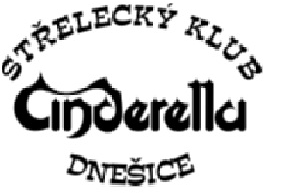 